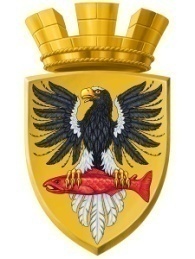 Р О С С И Й С К А Я  Ф Е Д Е Р А Ц И ЯКАМЧАТСКИЙ КРАЙП О С Т А Н О В Л Е Н И ЕАДМИНИСТРАЦИИ ЕЛИЗОВСКОГО ГОРОДСКОГО ПОСЕЛЕНИЯОт 27.06.2018 года                                                                                                                 № 787-п         г.ЕлизовоО размещении в федеральной информационной адресной системе сведений об адресах присвоенных объектам адресации – помещениям в многоквартирном жилом доме № 1 по пер. Авачинский в г. Елизово	Руководствуясь ч.3 ст.5 и ч.3 ст.9 Федерального закона от 28.12.2013        № 443-ФЗ «О федеральной информационной адресной системе и о внесении изменений в Федеральный закон «Об общих принципах организации местного самоуправления в Российской Федерации», ст. 14 Федерального закона от 06.10.2003 № 131-ФЗ «Об общих принципах организации местного самоуправления в РФ», Уставом Елизовского городского поселения, Приказом Минфина России от 05.11.2015 № 171н «Об утверждении Перечня элементов планировочной структуры, элементов улично-дорожной сети, элементов объектов адресации, типов зданий (сооружений), помещений, используемых в качестве реквизитов адреса, и Правил сокращенного наименования адресообразующих элементов», в целях актуализации информации в федеральной информационной адресной системе,ПОСТАНОВЛЯЮ:1. Разместить в федеральной информационной адресной системе сведения об адресах, присвоенных объектам адресации - помещениям в многоквартирном жилом доме № 1 по пер. Авачинский в г. Елизово, ранее не размещенные в государственном адресном реестре, согласно приложению к настоящему постановлению.2. Направить данное постановление в федеральную информационную адресную систему для внесения сведений установленных данным постановлением.Управлению делами администрации Елизовского городского поселения опубликовать (обнародовать) настоящее постановление в средствах массовой информации и разместить в информационно-телекоммуникационной сети «Интернет» на официальном сайте администрации Елизовского городского поселения.Контроль за исполнением настоящего постановления возложить на руководителя Управления архитектуры и градостроительства администрации Елизовского городского поселения.ВрИО Главы администрации Елизовского городского поселения                                                    Д.Б. ЩипицынПриложение к постановлению администрации Елизовского городского поселенияот 27.06.2018 № 787 -пПриложение к постановлению администрации Елизовского городского поселенияот 27.06.2018 № 787 -пПриложение к постановлению администрации Елизовского городского поселенияот 27.06.2018 № 787 -пПриложение к постановлению администрации Елизовского городского поселенияот 27.06.2018 № 787 -пПриложение к постановлению администрации Елизовского городского поселенияот 27.06.2018 № 787 -пПриложение к постановлению администрации Елизовского городского поселенияот 27.06.2018 № 787 -пПриложение к постановлению администрации Елизовского городского поселенияот 27.06.2018 № 787 -пПриложение к постановлению администрации Елизовского городского поселенияот 27.06.2018 № 787 -пПриложение к постановлению администрации Елизовского городского поселенияот 27.06.2018 № 787 -п1.Помещениес кадастровым номером 41:05:0101001:7481:с кадастровым номером 41:05:0101001:7481:с кадастровым номером 41:05:0101001:7481:с кадастровым номером 41:05:0101001:7481:Россия,Камчатский край,Камчатский край,1.Елизовский муниципальный район,Елизовский муниципальный район,Елизовский муниципальный район,Елизовский муниципальный район,Елизовское городское поселение,Елизовское городское поселение,Елизовское городское поселение,Елизово г.,1.Авачинский пер.,Авачинский пер.,д. 1,кв.2.кв.2.кв.2.кв.2.кв.2.2.Помещениес кадастровым номером 41:05:0101001:8310:с кадастровым номером 41:05:0101001:8310:с кадастровым номером 41:05:0101001:8310:с кадастровым номером 41:05:0101001:8310:Россия,Камчатский край,Камчатский край,2.Елизовский муниципальный район,Елизовский муниципальный район,Елизовский муниципальный район,Елизовский муниципальный район,Елизовское городское поселение,Елизовское городское поселение,Елизовское городское поселение,Елизово г.,2.Авачинский пер.,Авачинский пер.,д. 1,кв.3.кв.3.кв.3.кв.3.кв.3.3.Помещениес кадастровым номером 41:05:0101001:8309:с кадастровым номером 41:05:0101001:8309:с кадастровым номером 41:05:0101001:8309:с кадастровым номером 41:05:0101001:8309:Россия,Камчатский край,Камчатский край,3.Елизовский муниципальный район,Елизовский муниципальный район,Елизовский муниципальный район,Елизовский муниципальный район,Елизовское городское поселение,Елизовское городское поселение,Елизовское городское поселение,Елизово г.,3.Авачинский пер.,Авачинский пер.,д. 1,кв.4.кв.4.кв.4.кв.4.кв.4.4.Помещениес кадастровым номером 41:05:0101001:7647:с кадастровым номером 41:05:0101001:7647:с кадастровым номером 41:05:0101001:7647:с кадастровым номером 41:05:0101001:7647:Россия,Камчатский край,Камчатский край,4.Елизовский муниципальный район,Елизовский муниципальный район,Елизовский муниципальный район,Елизовский муниципальный район,Елизовское городское поселение,Елизовское городское поселение,Елизовское городское поселение,Елизово г.,4.Авачинский пер.,Авачинский пер.,д. 1,кв.5.кв.5.кв.5.кв.5.кв.5.5.Помещениес кадастровым номером 41:05:0101001:8547:с кадастровым номером 41:05:0101001:8547:с кадастровым номером 41:05:0101001:8547:с кадастровым номером 41:05:0101001:8547:Россия,Камчатский край,Камчатский край,5.Елизовский муниципальный район,Елизовский муниципальный район,Елизовский муниципальный район,Елизовский муниципальный район,Елизовское городское поселение,Елизовское городское поселение,Елизовское городское поселение,Елизово г.,5.Авачинский пер.,Авачинский пер.,д. 1,кв.6.кв.6.кв.6.кв.6.кв.6.6.Помещениес кадастровым номером 41:05:0101001:8420:с кадастровым номером 41:05:0101001:8420:с кадастровым номером 41:05:0101001:8420:с кадастровым номером 41:05:0101001:8420:Россия,Камчатский край,Камчатский край,6.Елизовский муниципальный район,Елизовский муниципальный район,Елизовский муниципальный район,Елизовский муниципальный район,Елизовское городское поселение,Елизовское городское поселение,Елизовское городское поселение,Елизово г.,6.Авачинский пер.,Авачинский пер.,д. 1,кв.7.кв.7.кв.7.кв.7.кв.7.7.Помещениес кадастровым номером 41:05:0101001:8444:с кадастровым номером 41:05:0101001:8444:с кадастровым номером 41:05:0101001:8444:с кадастровым номером 41:05:0101001:8444:Россия,Камчатский край,Камчатский край,7.Елизовский муниципальный район,Елизовский муниципальный район,Елизовский муниципальный район,Елизовский муниципальный район,Елизовское городское поселение,Елизовское городское поселение,Елизовское городское поселение,Елизово г.,7.Авачинский пер.,Авачинский пер.,д. 1,кв.8.кв.8.кв.8.кв.8.кв.8.8.Помещениес кадастровым номером 41:05:0101001:7763:с кадастровым номером 41:05:0101001:7763:с кадастровым номером 41:05:0101001:7763:с кадастровым номером 41:05:0101001:7763:Россия,Камчатский край,Камчатский край,8.Елизовский муниципальный район,Елизовский муниципальный район,Елизовский муниципальный район,Елизовский муниципальный район,Елизовское городское поселение,Елизовское городское поселение,Елизовское городское поселение,Елизово г.,8.Авачинский пер.,Авачинский пер.,д. 1,кв.9.кв.9.кв.9.кв.9.кв.9.9.Помещениес кадастровым номером 41:05:0101001:8545:с кадастровым номером 41:05:0101001:8545:с кадастровым номером 41:05:0101001:8545:с кадастровым номером 41:05:0101001:8545:Россия,Камчатский край,Камчатский край,9.Елизовский муниципальный район,Елизовский муниципальный район,Елизовский муниципальный район,Елизовский муниципальный район,Елизовское городское поселение,Елизовское городское поселение,Елизовское городское поселение,Елизово г.,9.Авачинский пер.,Авачинский пер.,д. 1,кв.10.кв.10.кв.10.кв.10.кв.10.10.Помещениес кадастровым номером 41:05:0101001:8305:с кадастровым номером 41:05:0101001:8305:с кадастровым номером 41:05:0101001:8305:с кадастровым номером 41:05:0101001:8305:Россия,Камчатский край,Камчатский край,10.Елизовский муниципальный район,Елизовский муниципальный район,Елизовский муниципальный район,Елизовский муниципальный район,Елизовское городское поселение,Елизовское городское поселение,Елизовское городское поселение,Елизово г.,10.Авачинский пер.,Авачинский пер.,д. 1,кв.11.кв.11.кв.11.кв.11.кв.11.11.Помещениес кадастровым номером 41:05:0101001:8871:с кадастровым номером 41:05:0101001:8871:с кадастровым номером 41:05:0101001:8871:с кадастровым номером 41:05:0101001:8871:Россия,Камчатский край,Камчатский край,11.Елизовский муниципальный район,Елизовский муниципальный район,Елизовский муниципальный район,Елизовский муниципальный район,Елизовское городское поселение,Елизовское городское поселение,Елизовское городское поселение,Елизово г.,11.Авачинский пер.,Авачинский пер.,д. 1,кв.12.кв.12.кв.12.кв.12.кв.12.12.Помещениес кадастровым номером 41:05:0101001:7467:с кадастровым номером 41:05:0101001:7467:с кадастровым номером 41:05:0101001:7467:с кадастровым номером 41:05:0101001:7467:Россия,Камчатский край,Камчатский край,12.Елизовский муниципальный район,Елизовский муниципальный район,Елизовский муниципальный район,Елизовский муниципальный район,Елизовское городское поселение,Елизовское городское поселение,Елизовское городское поселение,Елизово г.,12.Авачинский пер.,Авачинский пер.,д. 1,кв.13.кв.13.кв.13.кв.13.кв.13.13.Помещениес кадастровым номером 41:05:0101001:9471:с кадастровым номером 41:05:0101001:9471:с кадастровым номером 41:05:0101001:9471:с кадастровым номером 41:05:0101001:9471:Россия,Камчатский край,Камчатский край,13.Елизовский муниципальный район,Елизовский муниципальный район,Елизовский муниципальный район,Елизовский муниципальный район,Елизовское городское поселение,Елизовское городское поселение,Елизовское городское поселение,Елизово г.,13.Авачинский пер.,Авачинский пер.,д. 1,кв.14.кв.14.кв.14.кв.14.кв.14.14.Помещениес кадастровым номером 41:05:0101001:8537:с кадастровым номером 41:05:0101001:8537:с кадастровым номером 41:05:0101001:8537:с кадастровым номером 41:05:0101001:8537:Россия,Камчатский край,Камчатский край,14.Елизовский муниципальный район,Елизовский муниципальный район,Елизовский муниципальный район,Елизовский муниципальный район,Елизовское городское поселение,Елизовское городское поселение,Елизовское городское поселение,Елизово г.,14.Авачинский пер.,Авачинский пер.,д. 1,кв.15.кв.15.кв.15.кв.15.кв.15.15.Помещениес кадастровым номером 41:05:0101001:8312:с кадастровым номером 41:05:0101001:8312:с кадастровым номером 41:05:0101001:8312:с кадастровым номером 41:05:0101001:8312:Россия,Камчатский край,Камчатский край,15.Елизовский муниципальный район,Елизовский муниципальный район,Елизовский муниципальный район,Елизовский муниципальный район,Елизовское городское поселение,Елизовское городское поселение,Елизовское городское поселение,Елизово г.,15.Авачинский пер.,Авачинский пер.,д. 1,кв.16.кв.16.кв.16.кв.16.кв.16.16.Помещениес кадастровым номером 41:05:0101001:8279:с кадастровым номером 41:05:0101001:8279:с кадастровым номером 41:05:0101001:8279:с кадастровым номером 41:05:0101001:8279:Россия,Камчатский край,Камчатский край,16.Елизовский муниципальный район,Елизовский муниципальный район,Елизовский муниципальный район,Елизовский муниципальный район,Елизовское городское поселение,Елизовское городское поселение,Елизовское городское поселение,Елизово г.,16.Авачинский пер.,Авачинский пер.,д. 1,кв.17.кв.17.кв.17.кв.17.кв.17.17.Помещениес кадастровым номером 41:05:0101001:9468:с кадастровым номером 41:05:0101001:9468:с кадастровым номером 41:05:0101001:9468:с кадастровым номером 41:05:0101001:9468:Россия,Камчатский край,Камчатский край,17.Елизовский муниципальный район,Елизовский муниципальный район,Елизовский муниципальный район,Елизовский муниципальный район,Елизовское городское поселение,Елизовское городское поселение,Елизовское городское поселение,Елизово г.,17.Авачинский пер.,Авачинский пер.,д. 1,кв.18.кв.18.кв.18.кв.18.кв.18.18.Помещениес кадастровым номером 41:05:0101001:9469:с кадастровым номером 41:05:0101001:9469:с кадастровым номером 41:05:0101001:9469:с кадастровым номером 41:05:0101001:9469:Россия,Камчатский край,Камчатский край,18.Елизовский муниципальный район,Елизовский муниципальный район,Елизовский муниципальный район,Елизовский муниципальный район,Елизовское городское поселение,Елизовское городское поселение,Елизовское городское поселение,Елизово г.,18.Авачинский пер.,Авачинский пер.,д. 1,кв.19.кв.19.кв.19.кв.19.кв.19.19.Помещениес кадастровым номером 41:05:0101001:257:с кадастровым номером 41:05:0101001:257:с кадастровым номером 41:05:0101001:257:с кадастровым номером 41:05:0101001:257:Россия,Камчатский край,Камчатский край,19.Елизовский муниципальный район,Елизовский муниципальный район,Елизовский муниципальный район,Елизовский муниципальный район,Елизовское городское поселение,Елизовское городское поселение,Елизовское городское поселение,Елизово г.,19.Авачинский пер.,Авачинский пер.,д. 1,кв.20.кв.20.кв.20.кв.20.кв.20.20.Помещениес кадастровым номером 41:05:0101001:8546:с кадастровым номером 41:05:0101001:8546:с кадастровым номером 41:05:0101001:8546:с кадастровым номером 41:05:0101001:8546:Россия,Камчатский край,Камчатский край,20.Елизовский муниципальный район,Елизовский муниципальный район,Елизовский муниципальный район,Елизовский муниципальный район,Елизовское городское поселение,Елизовское городское поселение,Елизовское городское поселение,Елизово г.,20.Авачинский пер.,Авачинский пер.,д. 1,кв.21.кв.21.кв.21.кв.21.кв.21.21.Помещениес кадастровым номером 41:05:0101001:8355:с кадастровым номером 41:05:0101001:8355:с кадастровым номером 41:05:0101001:8355:с кадастровым номером 41:05:0101001:8355:Россия,Камчатский край,Камчатский край,21.Елизовский муниципальный район,Елизовский муниципальный район,Елизовский муниципальный район,Елизовский муниципальный район,Елизовское городское поселение,Елизовское городское поселение,Елизовское городское поселение,Елизово г.,21.Авачинский пер.,Авачинский пер.,д. 1,кв.22.кв.22.кв.22.кв.22.кв.22.22.Помещениес кадастровым номером 41:05:0101001:8886:с кадастровым номером 41:05:0101001:8886:с кадастровым номером 41:05:0101001:8886:с кадастровым номером 41:05:0101001:8886:Россия,Камчатский край,Камчатский край,22.Елизовский муниципальный район,Елизовский муниципальный район,Елизовский муниципальный район,Елизовский муниципальный район,Елизовское городское поселение,Елизовское городское поселение,Елизовское городское поселение,Елизово г.,22.Авачинский пер.,Авачинский пер.,д. 1,кв.23.кв.23.кв.23.кв.23.кв.23.23.Помещениес кадастровым номером 41:05:0101001:9470:с кадастровым номером 41:05:0101001:9470:с кадастровым номером 41:05:0101001:9470:с кадастровым номером 41:05:0101001:9470:Россия,Камчатский край,Камчатский край,23.Елизовский муниципальный район,Елизовский муниципальный район,Елизовский муниципальный район,Елизовский муниципальный район,Елизовское городское поселение,Елизовское городское поселение,Елизовское городское поселение,Елизово г.,23.Авачинский пер.,Авачинский пер.,д. 1,кв.24.кв.24.кв.24.кв.24.кв.24.